Tips-o Bingopromenader 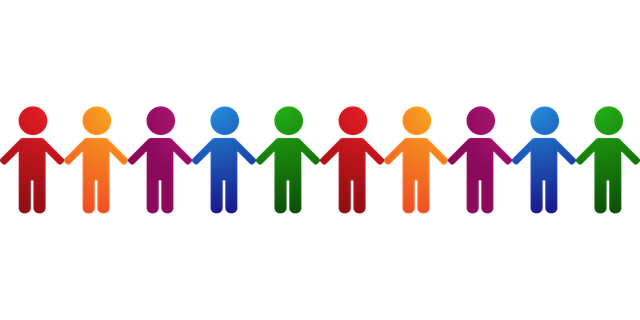 Med Emmaboda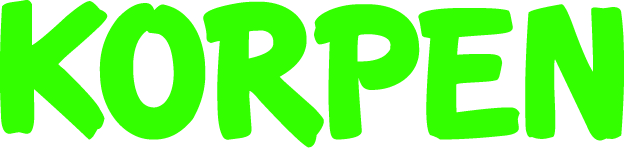 Söndagar 	Starttid mellan kl 9.30och 10.30Promenad-slingan max 3,5 km, barnvagnsvänligt om ej annat anges.Kontanter eller swish 50 kr för tips+bingoDatum		Startplats10 mars	Kansliet17 mars	Vinterträdgården, ingång från Kronobergsgatan24 mars	Lindås FH31 mars	Kansliet PÅSK-promenad1 april		Broakulla PÅSK-promenad7 april		Bökön, ev naturstig14 april 	Boulestugan21 april 	Pingstkyrkan, Kaffe    28 april 	Törsbo, naturstig5 maj		Flempas lada, naturstig AVSLUTNING m kaffe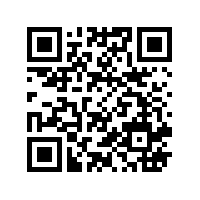 Ändringar kan ske. Mer info på hemsida